Social Media Post (US English)Full versionBe part of the Global Pride Survey!Are you a LGBTQ (lesbian, gay, bisexual, takatāpui, transgender, queer, non-binary, or sexual or gender diverse) adult aged 18 years or older?GlobalPrideStudy.orgCollaboration of more than 40 partners around the globe..Complete a confidential and anonymous questionnaire and enter a drawing awarding a gift box featuring Pacific Northwest (US) favourites to 10 randomly selected individuals.Help us spread the word! GlobalPride@uw.eduShort versionBe part of the Global Pride Study!Complete a confidential questionnaire and enter a prize draw for a gift box featuring Pacific Northwest (US) favourites.GlobalPrideStudy.orgGlobalPride@uw.eduImage to use on Instagram                         Image to use on Facebook and Twitter 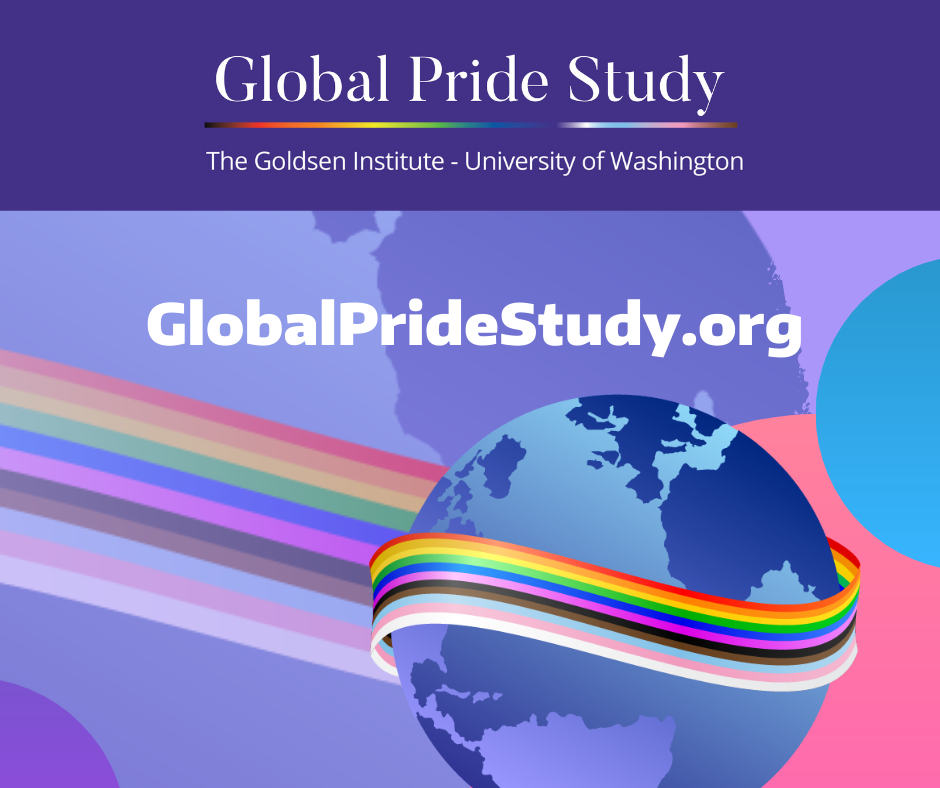 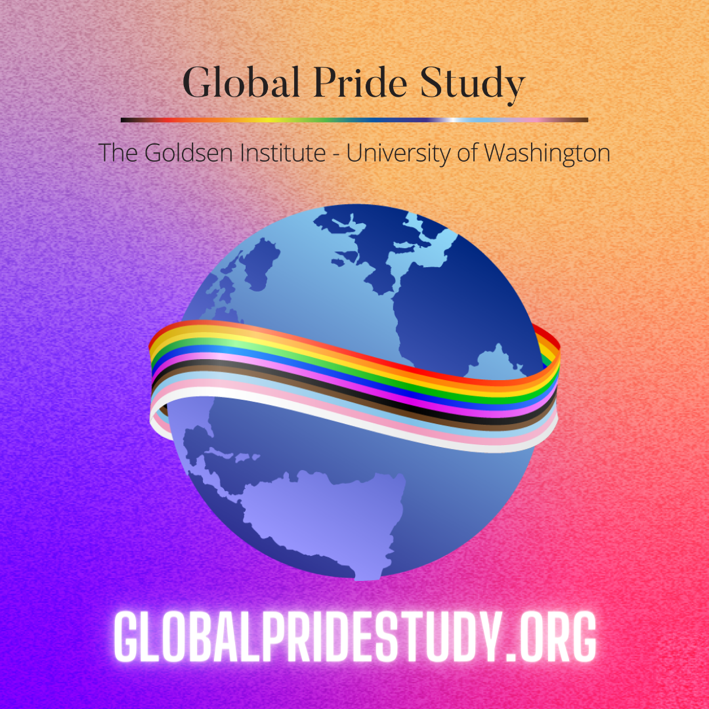 